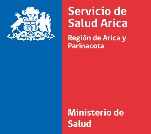 SUBDIRECCIÓN RECURSOS HUMANOSBASES DEL LLAMADO A PRESENTACIÓN DE ANTECEDENTESCARGO PSICOLOGO/A PROYECTO SALUD MENTAL CALLELas presentes bases responden a las directrices establecidas en el Código de Buenas Prácticas Laborales. Además, cumplen con asegurar que los métodos y procedimientos del proceso de selección estén sustentados en la no discriminación, en la paridad de género, la idoneidad y en los méritos de los y las postulantes. I.- IDENTIFICACION DEL CARGOOBJETIVO DEL CARGOII. FUNCIONES PRINCIPALESIII. REQUISITOS FORMALES DE EDUCACIÓN, EXPERIENCIA Y ENTRENAMIENTO a) Nivel Educacional Mínimo Requerido:b) Título(s) Requerido(s) /Área (s) de especializaciónc) Experiencia Laboral (especificar tiempo):d) Requisitos específicos de capacitación y perfeccionamiento necesarios para desempeñar el cargoIV. OTRAS CARACTERÍSTICAS DEL CARGO V. DEFINICION DE CLIENTESVI. COMPETENCIAS PARA EL CARGOImportante:Nivel 1: Se requiere nivel de desarrollo básico de la competenciaNivel 2: Se requiere nivel de desarrollo avanzado de la competencia.Nivel 3: Se requiere nivel de desarrollo superior de la competencia.Para mayor información, consultar diccionario de competencias SSA basado en la estrategia de Redes Integradas de los Servicios de Salud (RISS)VIII. COMPETENCIAS ESPECÍFICAS DEL CARGO REQUISITOS DE POSTULACIÓN:a) Ser ciudadano;b) Haber cumplido con la ley de reclutamiento y movilización, cuando fuere procedente;  acreditado mediante la presentación del  certificado original válido para dichos fines, emitido por la autoridad competente.c) Tener salud compatible con el desempeño del cargo; se acreditará mediante certificación entregada por el Servicio de Salud. Certificado que será emitido una vez que la persona seleccionada acepte el cargo.d) Haber aprobado la educación media y poseer el nivel educacional o título profesional o técnico que por la naturaleza del empleo exija la ley; mediante la presentación de fotocopia simple del certificado respectivo, el cual deberá presentar el original, en caso de ser nombrado en el cargo, en el momento que lo acepte.ANTECEDENTES DE POSTULACIÓN a) Inicio del Proceso:Las bases del proceso de selección se publicaran en página web www.empleospublicos.cl  a contar del 27 de noviembre de 2019.  Además se encontrarán disponibles en la página Web del Servicio, https://www.saludarica.cl/trabaja-con-nosotros/  La recepción de antecedentes se extenderá desde el 27/11/2019 hasta el día 06/12/2019, ambas fechas inclusive, en https://www.empleospublicos.clb) Antecedentes Requeridos Para poder postular, el interesado/a deberá presentar al momento de la postulación los siguientes antecedentes:Currículum Vitae en formato libreCertificado de título profesional, según corresponda. Certificados que acrediten estudios de Especialización, Post-títulos o Capacitación según corresponda a los requisitos del cargo al que postula. Certificados firmado y timbrado que acrediten experiencia laboral, de a lo menos el tiempo señalado. Este Certificado deberá ser emitido por las correspondientes Oficinas de Personal o Recursos Humanos. Aquella postulación que no acompañe alguno de los antecedentes individualizados anteriormente quedará fuera del proceso, asimismo aquellos antecedentes que debieran acreditar experiencia y capacitación mencionadas en el currículum, será eliminada automáticamente del presente proceso de selección. c) Fecha, lugar y forma de postulaciones:d) Postulantes que presenten alguna discapacidad que les produzca impedimento o dificultades en la aplicación de los instrumentos de selección que se administrarán, deberán informarlo en su postulación, para adoptar las medidas pertinentes, de manera de garantizar la igualdad de condiciones a todos los postulantes que se presenten en este concurso.FACTORES DE EVALUACIONLa Comisión deberá definir un puntaje mínimo para el proceso de evaluación curricular, que cada postulante deberá alcanzar para ser considerado idóneo(a). CALENDARIZACIÓN DEL PROCESONota: El calendario puede sufrir modificaciones en alguno de sus hitos según el desarrollo del proceso.Nombre del CargoPsicólogo/a EstamentoProfesionalRemuneración Mensual Bruta$1.113.648.-Calidad JuridicaHonorarios a Suma AlzadaUnidad y lugar de  DesempeñoSubdepartamento de Salud MentalJefatura DirectaProfesional Encargado Ley de AlcoholesJefatura Superior de la UnidadSubdepartamento de Salud MentalEncargado de ámbito comunitario, brindando atención profesional a los/as usuarios/as en situación de calle, que presenten patologías de salud mental, formando parte de un equipo interdisciplinario.Función o TareaPeriodicidadEfectuar labores de entrevistas individuales, aplicación de instrumentosDiariaConducción de grupos, como dirigir proyectos y actividades Comunitarias, como parte del proceso de tratamiento de para personas en situación de calle, bajo supervisión del coordinador.DiariaRegistrar atenciones diarias, evolución en ficha personal y cartolas.DiariaRealizar consultas de salud mental a usuarios y sus familias.DiariaCumplir con la puntualidad, asistencia diaria a su lugar de trabajo y asumir las responsabilidades generadas por su cargo a fin de mantener el normal funcionamiento del programa.DiariaAcompañar al usuario  en torno a las actividades de  motivación e inserción a la red de salud, y en  todas las acciones de salud necesarias para la recuperación del usuario, contempladas en el Programa de planificación de Salud Mental CalleSemanalParticipar en reuniones clínicas de análisis de casos y técnicas.	SemanalEjecutar el plan de cuidados integrales de cada usuario/a.MensualRealizar su registro estadístico mensual (REM) de atención de usuarios/as.MensualParticipar en autocuidado de equipo. Mensual Participar en la elaboración de Planes de Cuidados Integrales de usuarios/as.TrimestralParticipar en la Programación de ActividadesSemestralParticipar en Visitas Salud Mental a usuarios/as, sus familias y/o comunidad de acuerdo a las necesidades.Según requerimientoRealizar actividades educativas dirigidas a la prevención y disminución de riesgo  como promoción de salud mental en la población en situación de calle.Según requerimientoRealizar intervenciones en crisis y/o contención emocional. Según requerimientoRealizar rescate telefónico y/o visitas de rescate a usuarios/as. Según requerimientoConfeccionar informes según su experticia para usuarios internos o externos. Según requerimientoRealizar intervenciones psicosociales grupales con personas usuarias y/o sus familiares del dispositivo o con la comunidad.Según requerimientoPrevenir y/o cooperar con la reducción de acciones hétero y/o autoagresivas producto de usuarios/as del dispositivo.Según requerimientoAsistir a capacitaciones para mejorar sus competencias de liderazgo, gestión y otras requeridas por su jefatura. Según requerimientoAyudar a mantener y promover el buen trato y respeto entre funcionarios y/o usuarios/as. Según requerimientoOtras funciones que le encomiende su jefatura directaSegún requerimientoE. Básica   E. MediaF. TécnicaF. ProfesionalX Psicólogo/a ExcluyenteDeseableAños de Experiencia requerida1 añoXAños de Experiencia requerida1 añoXExperiencia Laboral en un cargo igual o similar 1 año X TemaDeseableExcluyenteModelos de Intervención Comunitaria en SaludXPsicopatología y PsiquiatríaXSalud PúblicaXDiscapacidad PsíquicaXExperiencia en Psicología ClínicaXConocimiento de Programas Computacionales en Nivel MedioXSiNoEspecificarManeja dineroXManeja información confidencialXInformación entregada por los pacientesManeja equipos XComputacionales, MonitoresManejo de materialesXManejo de herramientasXRequiere desempeño en Gran Altitud Geográfica. (igual o superior a los 3.000 msnm e inferior a 5.500 msnm)XPuesto de trabajo se encuentra calificado como Trabajo Pesado, según Ley N° 19.404XRiesgos asociados al cargoX Físicos, químicos, biológico, psicosocialesUso de Elementos de Protección PersonalX InternosInternosExternosExternos1.Subdepto. de Salud Mental1.Personas usuarias y familias2.Dispositivos de Salud Mental2.Comunidad3.Prais, UAPO, Centro de Salud Ambiental3.UHCIP (Unidad de Hospitalización de Cuidados Intensivos en Psiquiatría)  Hospital Dr. Juan Noé Crevani4.Encargados de Programas de Salud4.Instituciones del Sector e Intersector5.Servicio de Salud Arica5.Cesfam de la RegiónNivel de dominio deseable para el cargo Nivel de dominio deseable para el cargo Nivel de dominio deseable para el cargo Competencias123Atención de salud centrada en la persona: Capacidad de actuar escuchando y entendiendo a sus usuarios(as) interno(as) o externo(as), valorando sus requerimientos y necesidades. Brinda soluciones o respuestas efectivas a sus expectativas, mediante una prestación de servicios oportuna, cordial y de calidad.XComunicación asertiva y empática: Ser capaz de escuchar y de expresarse de manera clara y directa. Implica la disposición a ponerse en el lugar de su interlocutor(a), mostrando directamente que se comprenden sus pensamientos, emociones y/o sentimientos. Es la capacidad de escuchar, hacer preguntas y expresar conceptos e ideas claves de forma efectiva. Incluye la capacidad de comunicar por escrito con concisión y claridad.XProactividad y empoderamiento: Es la habilidad de direccionar los objetivos de desempeño para definir las responsabilidades personales correspondientes, valorando sus propias capacidades y las de sus colaboradores(as). XOrganización, planificación y seguimiento: Determinar eficazmente las metas y prioridades de su tarea/área/proyecto, definiendo la acción, los plazos y recursos requeridos. Incluye la instrumentación de mecanismos de seguimiento y verificación de la información.XOrientación a la eficiencia: Lograr los resultados esperados haciendo uso racional de los recursos disponibles. Implica el cuidado de los recursos públicos, materiales y no materiales, buscando minimizar los errores y desperdicios.XTrabajo colaborativo: Colaborar con otros, compartiendo conocimientos, esfuerzos y recursos, en pos de objetivos comunes. Implica alinear los propios esfuerzos y actividades con los objetivos del equipo o grupo de trabajo.XLiderazgo: Es la habilidad necesaria para orientar la acción de los colaboradores en una dirección determinada, fijando objetivos, transmitiendo valores, entregando retroalimentación, e integrando las diversas opiniones para cumplir con las metas de su área.XNivel de dominio deseable para el cargo Nivel de dominio deseable para el cargo Nivel de dominio deseable para el cargo Competencias123Probidad: Actuar de modo honesto, leal e intachable. Implica subordinar el interés particular al interés general o bien común.XAdaptación al Cambio: Aceptar los cambios del entorno organizacional, modificando la propia perspectiva y comportamiento. Implica poseer la flexibilidad y disposición para adaptarse en forma oportuna a nuevos escenarios.XPLAZOSe extenderá desde el día   27/11/2019 hasta el día 06/12/ 2019, ambas fechas inclusive.LUGARwww.empleospublicos.cl FACTOREvaluación CurricularEvaluación PsicológicaEvaluación TécnicaEntrevista PersonalFaseFechasDifusión de Convocatoria y Plazo de Postulación en la Página Web institucional27 de noviembre al 06 de diciembre de 2019Proceso de Evaluación Curricular9 al 13 de diciembre de 2019Proceso de Evaluación Psicológica16 al 20 de diciembre de 2019Entrevista Global23 al 26 de diciembre de 2019Finalización del Proceso27 al 30 de diciembre de 2019